9 сентября 2021г. в Москве состоялась презентация сборника международной конференции «Стратегические региональные проекты и эколого-экономическое и социальное развитие территорий, посвященная 25-летию создания секции межотраслевых эколого-экономических системных исследований Российской академии естественных наук.Участниками презентации стали авторы докладов на конференции, которая проходила на платформе ZOOM 25 марта 2021г. На презентации выступил главный редактор сборника, председатель секции МЭЭСИ РАЕН А.В. Антонов, который рассказал, что сборник включает 51 доклад ученых из 11 стран, включая Австрию, Азербайджан, Беларусь, Казахстан, Киргизию, Монголию, Приднестровье, Узбекистан, Туркмению, Чехию и Россию. Россию представляли доклады из 11 субъектов Российской Федерации.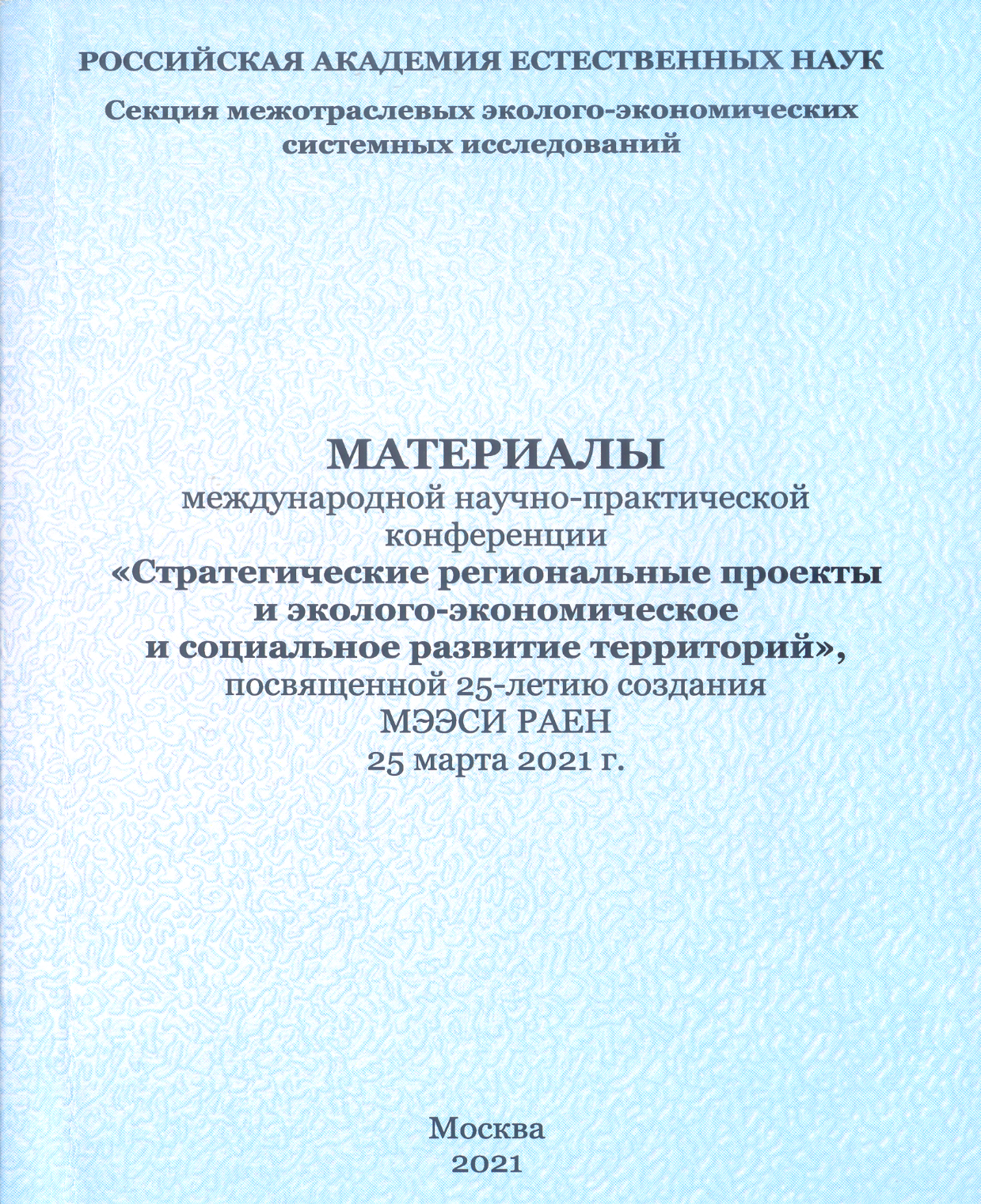 В материалах-сборнике конференции доклады сгруппированы в 3 секции:1) стратегическое эколого-экономическое и социальное развитие регионов; 2) экологическое просвещение, образование и внедрение ресурсосберегающих и безотходных технологий в регионах; 3) продовольственная безопасность и разработка экологически чистых технологий и продуктов питания в агропромышленных комплексах регионов.Председатель секции МЭЭСИ РАЕН А.В. Антонов среди наиболее интересных и значимых докладов, представленных в первую Секцию отметил следующие: Н.И. Кожухова, Р.О. Беспаленко (Россия) - Об обосновании инфраструктуры регионального пространства для обеспечения роста благосостояния населения сельских территорий; Б.А. Бегалова (Узбекистан) – О концептуальных аспектах развития национальной статистической системы Узбекистана в эпоху цифровизации; А.М. Атаева (Туркменистан) - О систематизации эколого-экономических показателей регионального развития; Во второй Секции А.В. Антонов отметил доклады: М.Ф. Фридмана (Россия) – О стратегическом управлении кадровым обеспечением для инновационного развития; Яна Кэмпбелла (Чехия) – О четвёртой промышленной революции и роли элит в развитии государств; Н.М. Исмаилова, С.И. Наджафовой, А.С. Гасымовой (Азербайджан)- О создании биокластерных комплексов на территории Апшеронского региона. В третьей Секции вызвали интерес доклады: Г.Г. Файзуллина (Россия), Н.С. Ищенко (Беларусь) – Об экономико-правовом обеспечении реализации права на благоприятную окружающую среду; А.А. Ряднова, В.В. Саломатина, Т.А. Рядновой, А.С. Шперова, Ю.А. Рядновой (Россия) – О получении экологически чистой мясной продукции; В.А. Зубцова, Д.П. Ефремова (Россия)- О внедрении инновационных технологий для создания продуктов массового потребления.Председатель секции МЭЭСИ РАЕН А.В. Антонов также отметил, что в сборник конференции включено ее решение, сформулированное на основе рекомендаций докладчиков научного форума. В решении конференции содержатся следующие важнейшие положения.1.Стратегические региональные проекты должны разрабатываться на межотраслевой основе, быть ориентированы на комплексное использование природно-ресурсного потенциала регионов. Межотраслевой подход к проектной основе предполагает разработку системы проектов, включая инфраструктурные, инновационные, поддержки малого и среднего предпринимательства, рекреационные, эколого-просветительские и другие. Стратегические региональные проекты должны иметь социальную и экологическую оценку.2.Основой стратегического эколого-экономического и социального развития должна быть местная минерально-сырьевая база. Целесообразно обеспечить качественную оценку минерально-сырьевой базы, раскрыть ее потенциал, возможности охраны недр и развитие этой базы при снижении воздействия на окружающую среду.3. Стратегическое управление отходами предполагает реализацию системы проектов, направленных на уменьшение негативного воздействия на окружающую среду и сохранение здоровья населения.4. В АПК необходима оптимизация технологических процессов в растениеводстве и животноводстве с целью уменьшения отходов и потерь.5. Необходимо совершенствование организации мониторинга и контроля качества сельскохозяйственных земель на региональном уровне.6.Государственная политика в области развития сельских территорий должна базироваться на реализации стратегических региональных, муниципальных и местных проектов.7. Необходимы программы поддержки экологических проектов, развитие системы «зелёных кредитов» для проектов, содержащих мероприятия, направленные на уменьшение воздействия на окружающую среду.8. Основные направления региональной культурной политики следует скоординировать с экологической политикой, осуществляемой посредством реализации эколого-просветительских, познавательных и образовательных проектов. На презентации также выступил акад. РАЕН С.И. Смирнов, который рассказал о проекте развития территории историко-культурного наследия на Брянщине.